ПОДГОТОВКА К ГОДОВОЙ КОНТРОЛЬНОЙ РАБОТЕ ПО ГЕОМЕТРИИ1) а) Диагонали ромба относятся как 3 : 4, а площадь ромба 24 см2. Найдите периметр ромба.б) Диагонали ромба относятся как 3 : 4, а периметр ромба равен 200 см. Найдите площадь ромба.1) Если ABCD – ромб, то AB = BC = CD = AD.2) Если ABCD – ромб, то АСBD  например, АВО – прямоугольный (можно использовать теор. Пифагора).3) Если АС:BD = 3:4, то и АО:ОВ = 3:4, тогда АО = 3х, ВО = 4х, где х – коэф. проп.4) Если ABCD – ромб, то S = ½ АСBD.2) а) В равнобедренный треугольник с основа-нием 12 см и периметром 32 см вписана окружность. Найдите радиус этой окружности.б) В равнобедренный треугольник с боковой стороной 15 см и периметром 54 см вписана окружность. Найдите радиус этой окружности1) Если треугольник равноб., то Р = 2а + b, где b – основ-е, a – бок. стор.2) Центр вписанной окружности находится в точке пересечения биссектрис тр-ка, тогда ОВН (пров.к осн., бис-са, высота и медиана).3) АР=АН (отрезки касательных), АН = ½АС (ВН – медиана). ВН – высота, АВН – прямоуг., ВН можно найти по т. Пифагора, ВР = АВ - АР. 2) а) В равнобедренный треугольник с основа-нием 12 см и периметром 32 см вписана окружность. Найдите радиус этой окружности.б) В равнобедренный треугольник с боковой стороной 15 см и периметром 54 см вписана окружность. Найдите радиус этой окружности4) ВН = ВО+ОН, где ОН – радиус окружности. 5) В ВРО – прямоуг. (ОРАВ – радиус окр., пров. в т. касания) ВО = ВН – r, ОР = r. По т. Пифагора:ВО2=ОР2+ВР2. (ВН – r)2 = r2 + ВР2.4) ВН = ВО+ОН, где ОН – радиус окружности. 5) В ВРО – прямоуг. (ОРАВ – радиус окр., пров. в т. касания) ВО = ВН – r, ОР = r. По т. Пифагора:ВО2=ОР2+ВР2. (ВН – r)2 = r2 + ВР2.4) ВН = ВО+ОН, где ОН – радиус окружности. 5) В ВРО – прямоуг. (ОРАВ – радиус окр., пров. в т. касания) ВО = ВН – r, ОР = r. По т. Пифагора:ВО2=ОР2+ВР2. (ВН – r)2 = r2 + ВР2.3) а) К окружности с центром в т. О и радиусом 6 см из точки А проведены две касательные. Найдите угол между этими касательными, если ОА =  см.б) К окружности с центром в т. О и радиусом 5 см из точки А проведены две касательные АВ и АС (В и С – точки касания). Найдите ВАС, если АВ =  см1) Если АВ и АС – касательные к окр., то АВ = АС (отрезки касательных) и ВАО = САО (ВАС = 2ВАО.)2) Если АВ и АС – касательные, то ОВАВ, ОСАС (по теореме о касательной к окруж-3) а) К окружности с центром в т. О и радиусом 6 см из точки А проведены две касательные. Найдите угол между этими касательными, если ОА =  см.б) К окружности с центром в т. О и радиусом 5 см из точки А проведены две касательные АВ и АС (В и С – точки касания). Найдите ВАС, если АВ =  смности)  ОВА и ОАС прямоугольные и равные).3) Недостающую сторону можно найти по т. Пифагора (ОВ2 + АВ2 = ОА2).4)  = , . Далее – по известному значению синуса или косинуса находим ВАО, а затем  ВАС.ности)  ОВА и ОАС прямоугольные и равные).3) Недостающую сторону можно найти по т. Пифагора (ОВ2 + АВ2 = ОА2).4)  = , . Далее – по известному значению синуса или косинуса находим ВАО, а затем  ВАС.ности)  ОВА и ОАС прямоугольные и равные).3) Недостающую сторону можно найти по т. Пифагора (ОВ2 + АВ2 = ОА2).4)  = , . Далее – по известному значению синуса или косинуса находим ВАО, а затем  ВАС.Дано: АВ||СD, АВ:СD = 3:5, CB = 64 см. Доказать, что АОСО = ВОDO. Найти ВО и СО.Дано: АВ||СD, АВ:СD = 3:5, CB = 64 см. Доказать, что АОСО = ВОDO. Найти ВО и СО.Дано: ABCD – трапеция, АО:СО = 7:3, BD = 40 см. Доказать, что ВОАО = СОDO. Найти ВО и OD.Дано: ABCD – трапеция, АО:СО = 7:3, BD = 40 см. Доказать, что ВОАО = СОDO. Найти ВО и OD.Доказать подобие треугольников, составить пропорцию из сходственных сторон и воспользоваться основным свойством пропорции.Доказать подобие треугольников, составить пропорцию из сходственных сторон и воспользоваться основным свойством пропорции.Доказать подобие треугольников, составить пропорцию из сходственных сторон и воспользоваться основным свойством пропорции.Доказать подобие треугольников, составить пропорцию из сходственных сторон и воспользоваться основным свойством пропорции.Средняя линия равнобедренного треугольника, параллельная боковой стороне, равна 13 см, а медиана, проведённая к основанию, 24 см. Найдите среднюю линию, параллельную основанию треугольника.Средняя линия равнобедренного треугольника, параллельная боковой стороне, равна 13 см, а медиана, проведённая к основанию, 24 см. Найдите среднюю линию, параллельную основанию треугольника.Средняя линия равнобедренного треугольника, параллельная боковой стороне, равна 13 см, а медиана, проведённая к основанию, 24 см. Найдите среднюю линию, параллельную основанию треугольника.Средняя линия равнобедренного треугольника, параллельная боковой стороне, равна 13 см, а медиана, проведённая к основанию, 24 см. Найдите среднюю линию, параллельную основанию треугольника.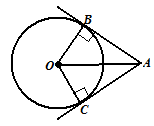 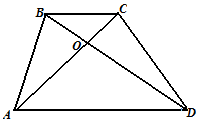 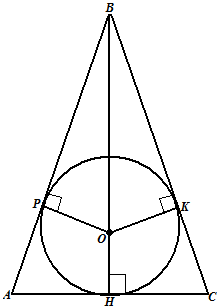 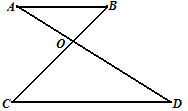 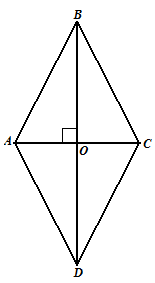 